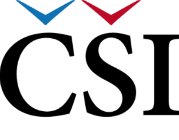 ŽÁDOST O ZAŘAZENÍ NA SLUŽEBNÍ MÍSTOve smyslu § 24 odst. 3 zákona č. 234/2014 Sb., o státní službě, ve znění pozdějších předpisůŽádám o přijetí do služebního poměru a zařazení na Seznam příloh žádostiOriginál, úředně ověřená nebo prostá kopie osvědčení o státním občanstvíVýpis z evidence Rejstříku trestů, který není starší než 3 měsíce, resp. obdobný doklad o bezúhonnosti, není-li žadatel státním občanem České republiky.Originál, úředně ověřená kopie nebo prostá kopie  dokladu o dosaženém vzděláníDoklad prokazující znalost českého jazyka, není-li žadatel státním občanem České republiky nebo doklad prokazující, že se na žadatele vztahuje výjimka z prokazování znalosti českého jazyka (možno předložit k žádosti prostou tohoto kopii dokladu)Originál, úředně ověřená kopie nebo prostá kopie listin dokládajících splnění požadované praxeDalší přílohyStrukturovaný životopis s přehledem dosavadního průběhu zaměstnáníText v rozsahu maximálně jedné strany formátu A4 na téma: „Možnosti České školní inspekce v oblasti kontroly škol a školských zařízení“Žádám o to, aby v souladu s § 6 odst. 2 zákona č. 500/2004 Sb., správní řád, ve znění pozdějších předpisů, služební orgán obstaral ze své úřední evidence tyto doklady:Poznámky:Pro účely výběrového řízení čestně prohlašuji, že s odvoláním na § 15 odst. 2 zákona č. 89/2012 Sb., občanský zákoník, jsem plně svéprávný/á, resp. že má svéprávnost nebyla soudem omezena, a že tak splňuji podmínku pro přijetí do služebního poměru uvedenou v § 25 odst. 1 písm. c) zákona o státní službě.v souladu s v § 25 odst. 1 písm. f) a § 26 odst. 3 zákona o státní službě v návaznosti na povinnost doložit splnění předpokladu potřebné zdravotní způsobilosti na základě znalosti svého zdravotního stavu mám potřebnou zdravotní způsobilost k výkonu služby na předmětném služebním místě. v souladu s § 26 odst. 2 v návaznosti na povinnost doložit splnění předpokladů uvedených   v § 25 odst. 1 písm. a) a e) zákona o státní službě:jsem státním občanem: _____________________________________________________________________,jsem dosáhl/a vzdělání stanoveného zákonem o státní službě pro předmětné služební místo, a to: _____________________________________________________________________,neboť jsem úspěšně absolvoval/a studijní program v oboru: _____________________________________________________________________,na:_____________________________________________________________________,údaje uvedené v žádosti a přiložených dokladech jsou pravdivé, aktuální a úplné.Poučení: výše uvedená čestná prohlášení o státním občanství a o dosaženém vzdělání nahrazují listiny prokazující splnění předpokladů uvedených § 25 odst. 1 písm. a) a e) zákona o státní službě pouze při podání žádosti a žadatel je povinen listiny prokazující splnění těchto předpokladů (v originále nebo úředně ověřené kopii) doložit následně nejpozději před konáním pohovoru nebo písemné zkoušky, je-li konána před pohovorem.V	dnepodpis žadatelePoučení pro žadatele:Poskytnutí osobních údajů uvedených v žádosti je povinným poskytnutím osobních údajů ve smyslu § 5 odst. 2 písm. a) a § 11 odst. 2 zákona č. 101/2000 Sb., o ochraně osobních údajů, ve znění pozdějších předpisů, a jejich rozsah vyplývá z § 45 odst. 2 a § 37 odst. 2 zákona č. 500/2004 Sb., správní řád, ve znění pozdějších předpisů a z § 25 a 26 zákona o státní službě. Následkem neposkytnutí požadovaných údajů je vyřazení žádosti z výběrového řízení podle § 27 odst. 2 zákona o státní službě.Záznamy služebního orgánuSlužební úřad:Služební úřad:Česká školní inspekceIČ: 00638994Fráni Šrámka 37, 150 21 Praha 5ŽadatelTitul, jméno, příjmení:Titul, jméno, příjmení:ŽadatelDatum a místo narození:Datum a místo narození:ŽadatelMísto trvalého pobytu:Místo trvalého pobytu:ŽadatelŽádám o doručování na e-mailovou adresu:Žádám o doručování na e-mailovou adresu:ŽadatelDalší kontaktní adresa pro doručování, odlišná od trvalého pobytu:Další kontaktní adresa pro doručování, odlišná od trvalého pobytu:ŽadatelTelefon: Telefon: služební místo:rada / odborný rada – kontrolní pracovníkv sekci/odboru/oddělení:sekce inspekční činnosti, odbor inspekční činnosti, Olomoucký inspektorátPrůkaz totožnosti:	č.                                      občanství:Předloženo dne:	Podpis oprávněné úřední osoby ………………………...